EWANGELIAŁk 3, 15-16. 21-22Chrzest JezusaSłowa Ewangelii według Świętego ŁukaszaGdy lud oczekiwał z napięciem i wszyscy snuli domysły w swych sercach co do Jana, czy nie jest Mesjaszem, on tak przemówił do  wszystkich: «Ja was chrzczę wodą; lecz idzie mocniejszy ode mnie, któremu nie jestem godzien rozwiązać rzemyka u sandałów. On będzie was chrzcił Duchem Świętym i ogniem».Kiedy cały lud przystępował do chrztu, Jezus także przyjął chrzest. a gdy się modlił, otworzyło się niebo i Duch Święty zstąpił nad Niego, w postaci cielesnej niby gołębica, a z nieba odezwał się głos: «Ty jesteś moim Synem umiłowanym, w Tobie mam upodobanie».Oto słowo Pańskie.09.01.2022 –  Niedziela Chrztu Pańskiego1. Taca z ostatniej niedzieli na ogrzewanie bazyliki wyniosła 4410 zł. 2. W piątek 14 stycznia rozpoczyna się̨ nowenna przed 146 rocznicą śmierci Męczenników Podlaskich, na którą̨ zapraszamy do Pratulina codziennie na godz.19.15. Msza św. odpustowa na zakończenie nowenny będzie sprawowana 23 stycznia o godz. 12.00 pod przewodnictwem ks. b-pa Kazimierza Gurdy. 3.18 stycznia rozpoczyna się̨ Tydzień́ Modlitw o Jedność́ Chrześcijan, który potrwa do 25 stycznia. 4. Wizyta duszpasterska w tym tygodniu:10.01.2022 – poniedziałek 8.30 – ul. Bialska oraz bloki:35,37,39 – 1 ksiądz                11.01.2022 – wtorek 8.30 - ul. Bandosa oraz Pilarki 5,7,3A,3B,3C – 1 ksiądz                               15.30 – ul. Bakaliowa,  Polna, Ogrodowa, Kwiatowa – 2 księży  12.01.2022- środa 8.30 – ul. Chrobrego, Jagiellończyka, Nadrzeczna – 1 ksiądzul. Siedlecka – 1 ksiądz                            16.00 – ul. Kościuszki – 2 księży We środę wyjątkowo rozpoczniemy kolędę na ulicy Kościuszki o godz. 16.00. Prosimy o pojazd na godz. 15.45 pod wikariat. 13.01.2022 – czwartek 8.30 - ul. Brzeska i Blok Straży – 1 ksiądzBardzo prosimy o pojazdy na kolędę na godz. 8.15 pod plebanię, a pod wikariat o godz. 15.15. Zwracamy się z prośbą, do mieszkańców ulic, które są bliżej kościoła, aby pojawiły się osoby o wyznaczonych godzinach, czyli 8.15 pod plebanią i 15.15 pod wikariatem, od których księża rozpoczną kolędę. 5. Bóg zapłać za ofiary na kościół: Bezimiennie z Kolonii Janów 100zł., Danuta Filipiuk – ul. Naruszewicza  - 100zł., Danuta Romaniuk – Klonownica Mała – 100zł., Jerzy Kapłan – ul. 1 Maja – 100zł., Bezimiennie - ul. 1 Maja – 100zł, Wasiuk Czesław  - ul. 1 Maja – 100zł., Bezimiennie z ul. Konopnickiej – 200zł., Łukasz Kuźmiński – Wygoda – 100zł., Bezimiennie z ul. Narutowicza – 200zł., Plażuk Mieczysław i Kazimiera ul Dolna – 200zł., Bezimiennie z Narutowicza – 200zł., Bezimiennie z Narutowicza – 100zł., Bezimiennie z ul Tańskiego – 200zł., Bezimiennie z ul. Moniuszki  - 100zł., Bezimiennie z ul. Moniuszki – 200zł., Bezimienna z ul. Brzeskiej 12 – 100zł., Bezimienna z Janowa – 600zł., Grzegorz i Anna Kapłan – Klonownica Mała – 300zł., Bezimiennie z ul. Garbarskiej – 100zł., Bezimiennie z ul. Garbarskiej – 100zł., Taran Andrzej i Anna – ul. Sienkiewicza – 100zł., Bezimiennie z ul. Krzyształowicza – 500zł., Bezimiennie ze Starego Pawłowa – 100zł., Bezimiennie z ul. Orzeszkowej – 500zł., Bezimiennie z ul. Piłsudskiego – 100zł., Bezimiennie z ul. Piłsudskiego – 150zł.,  Helena Brojek, ul. Piłsudskiego -100zł., Zbigniew i Dorota Weremczuk, ul. Piłsudskiego – 100zł., Andrzej i Magda Ochnik – Peredyło – 200zł., Zygmunt i Halina Podskok – ul. Podborna – 200zł., Bezimienna, z ul. Cichej – 100zł., Bezimienna z ul. Łosowicza – 100zł., Bezimienna z ul. Łosowicza – 100zł., Bezimienna z ul. Łosowicza – 100zł.,   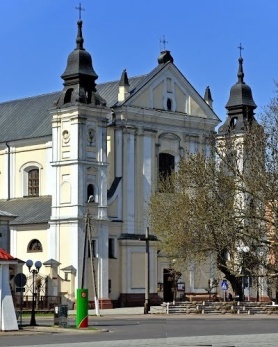 09.01. 2022 r.W CIENIU BazylikiPismo Parafii Trójcy św. w Janowie Podlaskim-do użytku wewnętrznego-PONIEDZIAŁEK – 10 stycznia  PONIEDZIAŁEK – 10 stycznia  7.001. +Janinę, Wacława, Zygmunta, Stefana, Mariannę, zm. z rodz. Owerków, Tomasza, Annę, Seweryna, Kazimierza, zm. z rodz. Oleksiuków, zm. z rodz. Andrzejuków, zm. sąsiadów, Cecylię i Jana Barabaszów – of. rodzina.2. +Zm. rodziców, Sabinę, Wacława, brata Jana – of córka. 15.151. +Franciszkę Chilkiewicz – of. KRK z Ostrowia.  WTOREK – 11 styczniaWTOREK – 11 stycznia7.00 1. +Eugenię Weremczuk -  of. brat. 2. +Barbarę Suprunowicz – of. rodzina Wojczuków.15.151. O wyjście z nałogu i nawrócenie męża. ŚRODA – 12 stycznia ŚRODA – 12 stycznia 7.00 1. W intencji uczestników nowenny do MBNP2.  +Barbarę Suprunowicz – of. Antoni Misiejuk z rodziną. 15.151.  +Roberta Karneckiego – of. pracownicy MIKA.  CZWARTEK – 13 styczniaCZWARTEK – 13 stycznia7.001. Za dzieci objęte modlitwą rodziców z Róż Różańcowych.2. +Barbarę Suprunowicz – of. Dyrektor i pracownicy Przedszkola im Kubusia Puchatka.  15.151. +Roberta Karneckiego – of. pracownicy MIKAPIĄTEK – 14 stycznia PIĄTEK – 14 stycznia 7.001. Dz.bł. z racji urodzin Moniki, Artura, Patryka. 2. +Annę (r.), Wiktora Jańczuków – of. córka z rodziną.    15.151.+ Roberta Karneckiego – of. pracownicy MIKA. SOBOTA –15 stycznia SOBOTA –15 stycznia 7.001.+Barbarę Supronowicz - of. Dyrektor i pracownicy Przedszkola im Kubusia Puchatka.  2.+Marię Olczak (30dz) – of. KRK. 15.151.+Roberta Karneckiego – of. pracownicy MIKA. 17.001. O zdrowie i Boże bł., dla Janiny w 100 r. urodzin – of. syn z rodziną. NIEDZIELA – 16 styczniaNIEDZIELA – 16 stycznia8.001. +Kazimierza Demianiuka (r.), zm. z rodz. Demianiuków i Kozłów – of. dzieci.2. +Henrykę Okonkowską (30dz.) – of. pani Andrzejuk. 9.301.+Dariusza ( r.), zm. z rodz. Mrozów i Starostków  - of. Helena. 2.+Józefa Kosika (2r.) – of. rodzina. 3.+Franciszkę Chilkiewicz – of. KRK z Ostrowia11.301. +Edwarda Marciniuka (13r.), zm. z rodz. Marciniuków i Torenców – of. rodzina.15.151. +Stefana (16 r.), zm. z rodz. Dawidziuków – of. rodzina17.001. +Marię, Konstantego, Alojzego, zm.  z  rodziny. 